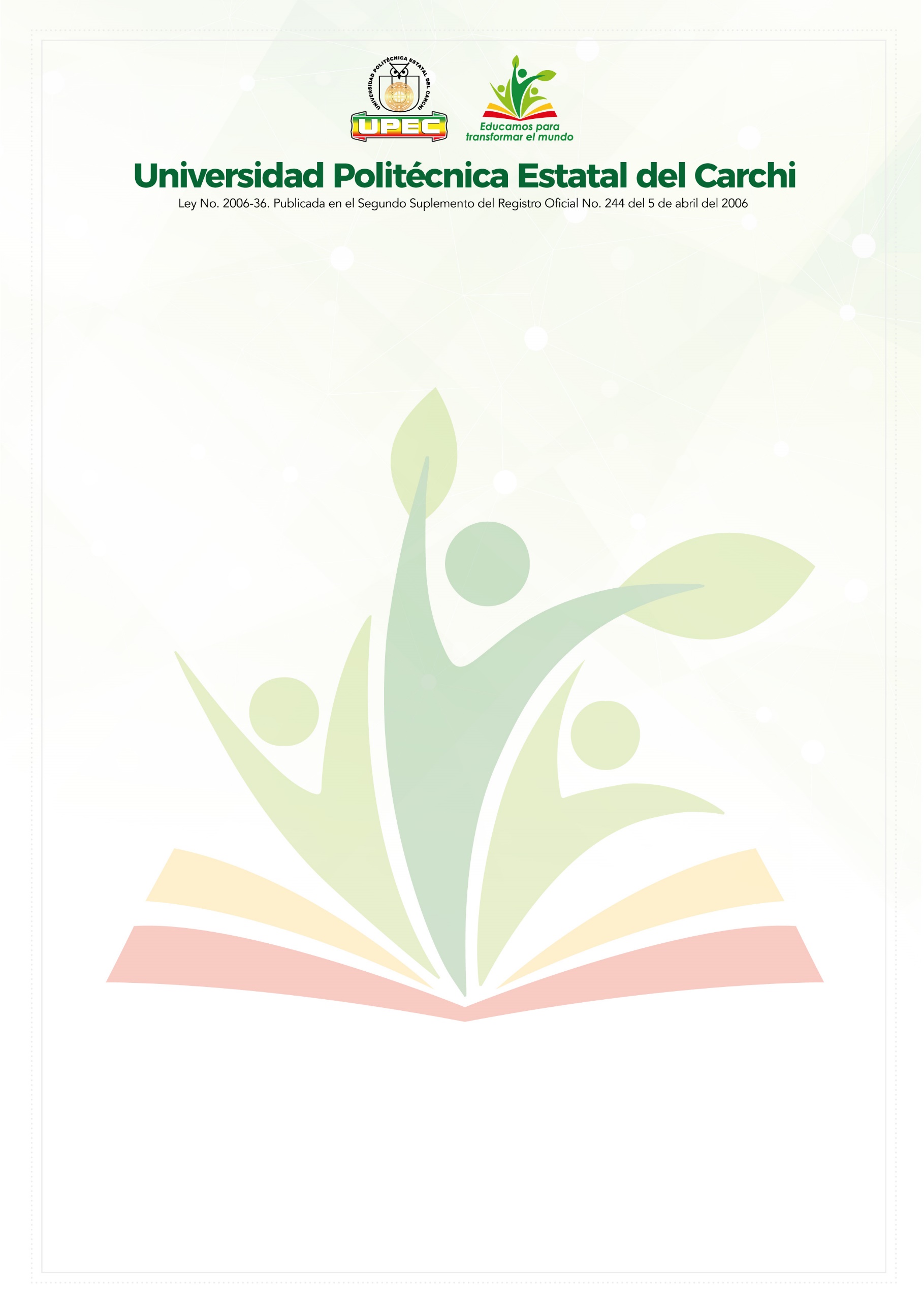                                                                            Fecha: xxx de xxx del 2023Señor(a):PhD.Jorge MinaPRESIDENTE DEL COMITÉ DE BECAS Y AYUDAS ECONOMICAS	Presente.De mis consideraciones:Yo, Nombre Nombre Apellido Apellido, con cédula de identidad 0xxxxxxxxxestudiante de la maestría en ……………….., ……………… cohorte. Solicito se analice la posibilidad de otorgarme uno de los siguientes beneficios.Beca por excelencia académicaBeca por merito académicoBeca de arancelBeca por acción afirmativaAyuda económicaPor la favorable atención que se digne dar al presente, anticipo mis agradecimientos.Atentamente,___________________________________Firma